Call the Meeting to Order – Ashley Pruitt @ 9:35am Public Comment - NoneReportsParent, Family and Community Engagement Opportunities – Julie LovellWe will be doing a Dollar Per Child fundraiser to raise money to support the National Head Start Associations advocacy efforts on behalf of all Head Start children the last two weeks of March. Children are encouraged to bring loose change to put in collection banks located at each center.  At the last Board meeting, the Board voted to increase the Kidco college scholarship from $2000 to $2500.  Anyone attending school or planning on attending is encouraged to apply.  For more information and any questions, there will be one last virtual scholarship workshop on Friday, March 15th from 9-9:30am and a second one from 6-6:30pm.    ERSEA Report – Christopher Spence353 of 366 current funded slots are filled with some movement happening between home based and center-based kiddos.  Once children are placed, we will be fully enrolled.  Current waitlist:  86 Early Head Start and 110 Head Start.  Average daily attendance based on days center was opened in February was 80% for Early Head Start and 78% for Head Start.  Primary reasons for absences were child health and no parent transportation.Executive Director’s Report – Stephany KoehneCorrespondence from Region 10 Training and Technical Assistance regarding requesting assistance and system upgrade was shared.  Improper payment studies are still being conducted as an audit on allowable costs of funds.  Financial Report – Kerri GodinezKerri reviewed February’s financial reports: Revenue and Expenses, Head Start and OPK (Oregon Pre-Kindergarten State funds) Budgets, Credit card expenses, and CACFP revenue.Kids & Company Board Minutes – ReviewedPersonnel Action Report – Lexus Deyerle & Ashley RandleHires between 2/6/2024– 3/7/2024
Education: 1 Float Teacher Aide
Transportation: 1 Bus Driver
On-Call:  3 On-Call SubstitutesAttendance – Breeanna PaulStaff:  Stephany Koehne, Julie Lovell, Christopher Spence, Kerri Godinez, Mary Keenon, Chrystee Houser, Lori Arnold, Gayla Lawrence, Pam Woitt, Deanna Larson, Leticia MendozaRepresentatives:Lexus Deyerle, Michelle Mooney, Holly Miller, Shannon Cappellazzi, Ashley Randle, Ashley Pruitt, Molly Beggs, Breeanna PaulAgenda Additions:Consolidated Actions (Motion) Agenda Approval February’s Meeting MinutesBreeanna moved to approve consolidated action items, Michelle 2nd motion with the edit of February’s meeting minutes to include Michelle Mooney attended February’s meeting minutesOld Business – NoneNew Business2024.25 Mid-Year Parent Surveys – Julie Lovell & Stephany KoehneKidco HR Employment Policies & Practices – Lori ArnoldWhat to share at your Parent Meeting- ALLAnnouncements – ALLCommunity resources/events to share: Spring Break March 25th-29th with classes resuming on April 2ndNext Meeting Date & Time: April Meeting CancelledCorrespondence email will be sent out with relevant Coordinator reports and any updates.  Next meeting: May 13th 9:30-11:30am Complete Policy Council Meeting Survey and In-Kind.Door Prize DrawingHolly Miller, Ashley Randle, and Ashley Pruitt were selected as door prize winnersAdjournment @ 10:48am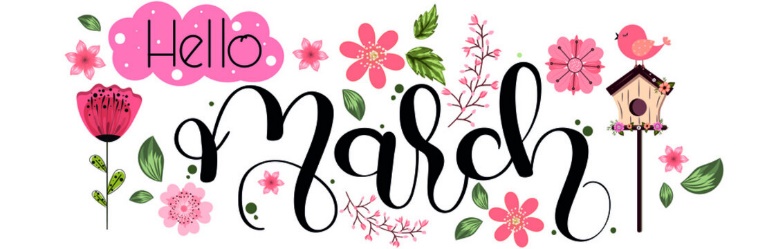 